Помогите нам выбраться отсюда!Сколько еще будет праздноваться Рождество на Ближнем Востоке? Группировка «Исламское государство» (ИГ), похоже, собирается окончательно искоренить Церковь. Христианству в этом регионе 2,000 лет, и оно исчезает на наших глазах.Все мы видим в новостях: люди в отчаянии бегут из Сирии и Ирака, спасаясь от ИГ, отдавая все что у них есть и оказываясь в итоге на опасной лодке посреди Средиземного моря, практически без малейшей надежды на будущее.Д-р Патрик Сухдео, международный директорДети на Ближнем Востоке празднуют Рождество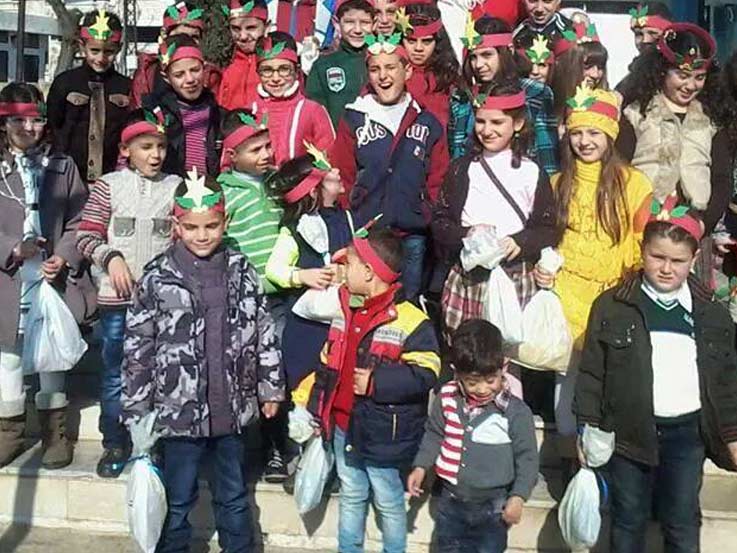 Должен же быть другой путь?И он есть, если вы поможете.Две тысячи лет назад царь Ирод в гневе приказал убить всех младенцев в Вифлееме. Наш Господь спасся вместе со своими родителями, но только потому, что ангел во сне предупредил Иосифа и сказал ему, что делать и куда бежать.Порой кто-то должен указать путь – дать надежду – тем, кто оказался в опасности. Бог послал ангела, чтобы спасти Иисуса от губителя Ирода, а сегодня Он может использовать тебя, чтобы помочь христианам на Ближнем Востоке.“Встань, возьми Младенца и Матерь Его и беги в Египет, и будь там, доколе не скажу тебе, ибо Ирод хочет искать Младенца, чтобы погубить Его” Матфея 2:13Фонд Варнава создал проект Операция «Прибежище», чтобы спасти христиан, оказавшихся в опасности в Сирии, Ираке и других странах, и перевезти их в безопасные страны. Поместные церкви в принимающих странах заботятся о них и помогают освоиться на новом месте, найти работу, выучить язык. Фонд Варнава координирует спасательную операцию, ведет переговоры с правительствами разных стран, чтобы оформить визы, покрывает текущие расходы на переезд и временное жилье в пути, а также оказывает продовольственную помощь по прибытии.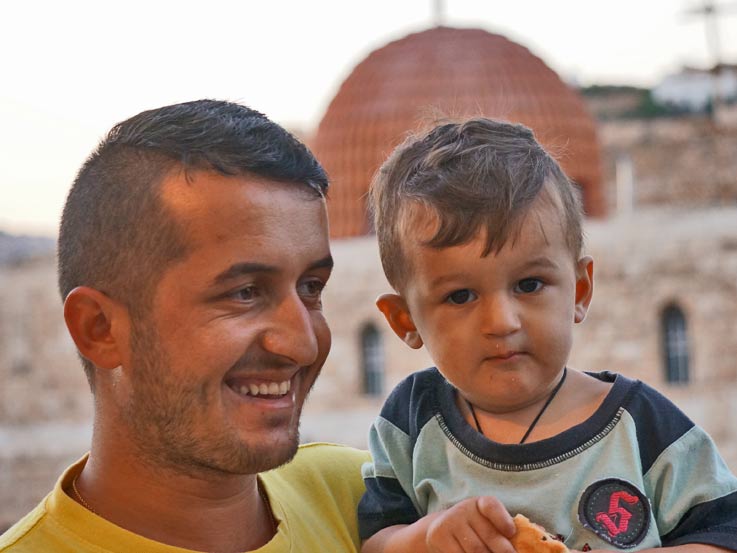 Христиане из Ирака – отец с сыном – в ожидании безопасного будущегоМногие христианские служители на Ближнем Востоке говорят: “Если мы достигли той стадии, когда христиане чувствуют, что им не остается ничего другого как бежать, нужно позаботиться об этом”.Что бы сделал ты?Остался бы в руках губителя?Или рискнул бы всем и доверился контрабандистам?Теперь есть другой путь.Ты можешь помочь предоставить безопасный путь для христианской семьи из Сирии.Присоединяйся к Операции «Прибежище»! www.barnabasfund.ru/safe_havensЖертвуйтеВ это Рождество твое пожертвование может спасти чью-то жизнь.$30 покроют медикаменты для одного болящего христианина на Ближнем Востоке$60 покроют продовольствие для одной семьи, прибывшей с Ближнего Востока в Европу$115 покроют аренду небольшой квартиры на неделю в безопасном регионе Ближнего Востока$535 прокроют стоимость перелета одного человека из Ближнего Востока в ЕвропуЧтобы помочь спасти христиан Сирии и Ирака, перечисляйте пожертвования в фонд проекта Операция Прибежище (код проекта 00-1199).Пожертвовать  Стань им прибежищем от губителя  /  Исайя 16:4Фонд Варнаваwww.barnabasfund.ruinfo@barnabasfund.ru